PENGARUH  LAYANAN  BIMBINGAN  KELOMPOK  TEKNIK PROBLEM        SOLVING TERHADAP KETERAMPILAN SOSIALSISWA  KELAS XI SMK NEGERI 1 PERBAUNGANTAHUN AJARAN 2022/2023 	SKRIPSIOlehALMA IKA BATUBARANPM: 191414025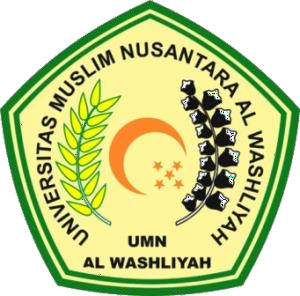 FAKULTAS KEGURUAN DAN ILMU PENDIDIKANUNIVERSITAS MUSLIM NUSANTARA AL-WASHLIYAH MEDAN 2023PENGARUH  LAYANAN  BIMBINGAN  KELOMPOK  TEKNIK PROBLEM        SOLVING TERHADAP KETERAMPILAN SOSIALSISWA  KELAS XI SMK NEGERI 1 PERBAUNGANTAHUN AJARAN 2022/2023Skripsi ini Diajukan sebagai Syarat Untuk Memperoleh Gelar Sarjana Pendidikan Pada Jurusan Ilmu Pendidikan Program Studi Bimbingan KonselingOlehALMA IKA BATUBARA NPM: 191414025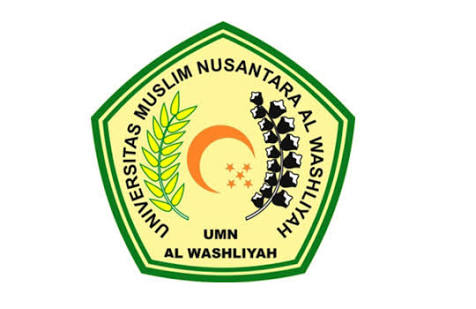 FAKULTAS KEGURUAN DAN ILMU PENDIDIKAN UNIVERSITAS MUSLIM NUSANTARA AL-WASHLIYAH MEDAN 2023